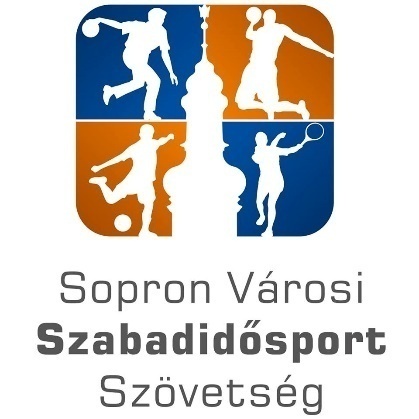 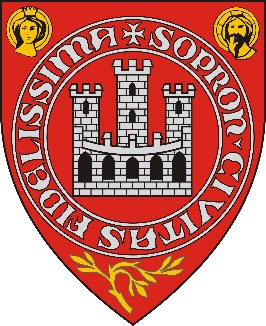 XXXIV. SOPRONI FÉRFI KISPÁLYÁS LABDARÚGÓ TORNA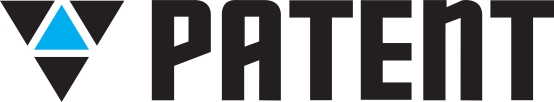 KUPA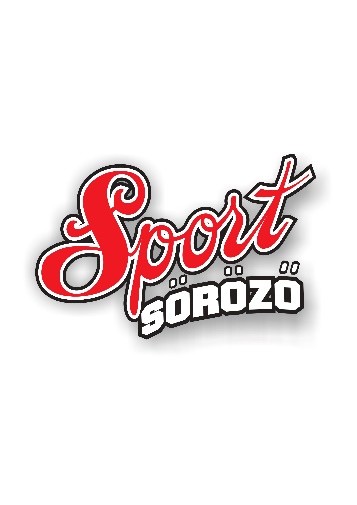 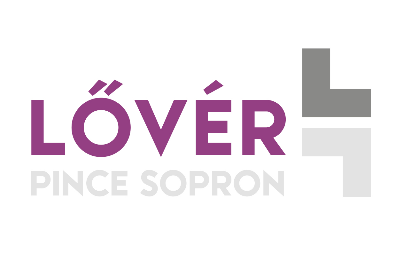 SOPRON2021. augusztus 20-21. www.sopronszabadidosport.huszabadidosport@svszsz.huwww.facebook.com/svszsz/XXXIV. SOPRONI FÉRFI KISPÁLYÁS LABDARÚGÓ TORNAPATENT KUPAA Szervező Bizottság 18 csapat nevezését fogadta el.A csapatokat két négyes és két ötös csoportba sorsoltuk.Az első körben körmérkőzésekre kerül sor a csoportokon belül.A négy csoport 1. és 2. helyezettje bejut a legjobb nyolc csapat közé és egyenes kieséses rendszerben döntik el a helyezéseket a kupán a forgatókönyv kiírása szerint.Helyezések eldöntése a csoportmérkőzéseken: 		    győzelem 3 pont, döntetlen 1 pont, vereség 0 pont 		- szerzett pontok száma, azonos pontszámnál:	 				két csapat esetén: 	- egymás elleni eredmény 						- összes mérkőzés gólkülönbsége 						- összes mérkőzésen rúgott több gól						- sorsolás			több csapat esetén: 	- csak az érintett csapatok egymás elleni mérkőzéseinek			        			   eredményeit kell figyelembe venni 						- szerzett pontok száma 						- gólkülönbség 						- több rúgott gól						- összes mérkőzés gólkülönbsége 						- összes mérkőzésen rúgott több gól						- sorsolásKékfrankos Kupa lebonyolítása:A legjobb négy csapat közé nem jutók a vigaszágon folytathatják tovább a játékot a Lővér Kékfrankos Kupáért a forgatókönyv kiírása szerint, amennyiben a nevezésüket leadják szombat 9:45-ig. Kékfrankos Kupán a csapatok direkt kieséses formában játszanak. Játékidő: 2 x 12 perc. A Patent Kupán és Kékfrankos Kupán a mérkőzések pontosan a kiírt időpontban kezdődnek. Várakozási idő nincs!Mérkőzések helyszíne:	Anger-réti Sporttelep - Balfi utca 156.XXXIV. SOPRONI FÉRFI KISPÁLYÁS LABDARÚGÓ TORNAPATENT KUPAFontosabb szabályok:
Játékidő:		öt csapatos csoportok: 2×12 perc – közte 3 perc pihenővel
			négy csapatos csoportok: 2×15 perc – közte 3 perc pihenővelJátékosok száma:	A csapatok a torna kezdetén 16 játékost jelölhetnek, akik közül a pályán egyszerre 6 fő szerepelhet (l kapus + 5 mezőnyjátékos).Felszerelés:	A csapatnak egységes színű, lehetőség szerint számozott felsőrészt kell viselnie a mérkőzésen. Kapus játéka:	Kapukidobásból (kirúgásból) nem érhető el közvetlenül gól. Amennyiben a labda játékban van, a kapus gólt dobhat vagy rúghat, tehát büntetlenül átdobhatja a másik térfélre is a labdát!A csere végrehajtása:	Cserét végre lehet hajtani a cserezónában, ha a labda játékban és játékon kívül van egyaránt (kivéve a kapus cseréjét, ott csak ha áll a játék és bejelentették a játékvezetőnek).Szabadrúgás:	A sorfalnak 5 méterre kell a letett labdától állnia. A támadó játékosok 1 méternél közelebb nem mehetnek a sorfalhoz.Bedobás:	Bedobással kell folytatni a játékot, ha a labda teljes terjedelmével, akár a földön, akár a levegőben elhagyja a játékteret az oldalvonal mentén.Büntetőrúgás:		Büntetőrúgás (7 méteres) esetén nincs kipattanó labda.Szöglet (sarok)rúgás:	Az ellenfél játékosainak a letett labdától legalább 3 méterre kell állnia.
Kiállítások:	A sárga kártyás kiállítás (2 perces kis büntetés) letelte után, bárki visszatérhet a pályára a benevezett játékosok közül.A sárga kártyával kiállított játékos visszatérhet a pályára, amennyiben csapata gólt kap a kiállítás alatt!Páros kiállításnál (mindkét csapatból egy-egy fő) ez a lehetőség nem áll fenn, ott le kell tölteni a 2 percet a kiállított játékosoknak!Amennyiben egy játékos megkapja második sárga kártyáját, utána piros kártyát kell felmutatni neki, ami után sem ő, sem másik csapattársa nem mehet vissza a játéktérre, mert véglegesen lett kiállítva.A csapata létszámhiányosan kell, hogy befejezze a mérkőzést!Abban az esetben, ha a cserezónában tartózkodó játékos (aki a névsoron szerepel) olyan szabálysértést követ el, amiért sárga vagy piros kártyás büntetésben részesül, a pályán lévő játékosok közül kell a büntetés időtartamát letölteni.
Piros lapos kiállítás esetén a Fegyelmi Bizottság a mérkőzés után, a Sopron Városi Kispályás Labdarúgó Bajnokság Fegyelmi Szabályzata alapján dönt az eltiltás mértékéről.a mérkőzéseken mindenki saját felelősségére vesz részt, orvosi igazolás nem szükségesa mérkőzéseken csak sima talpú illetve hernyótalpas cipőben lehet szerepelni, gumi és éles stoplis cipő használata Tilos!két csapat egyforma színű mez esetén mindig az elöl álló (pályaválasztó) csapatnak kell az ellenféltől eltérő színű mezről gondoskodniaaz első mérkőzés elött leadott névsoron változtatni nem lehet XXXIV. SOPRONI FÉRFI KISPÁLYÁS LABDARÚGÓ TORNAPATENT KUPACsoportbeosztások:1. csoport							2. csoport	Aramis Söröző - Sportuszoda	Sopron			EL-KOLB-ÁSZOK	SopronÚjpest Forever			Budapest		Hegyvidék SE		BudapestERNŐÉK				Komárom		Szentgál Gyöngyei	SzentgálValerian Klíma			Sopron			Sport Söröző		Sopron3. csoport							4. csoportLa Coruna			Székesfehérvár		Szemérem Ajax 	BudapestAC Villám			Budapest			Bezzegh Kert    	Gyöngyös	Tekere			Tatabánya    			Partizán Beokád	BudapestSoproni Vízmű SE		Sopron				Vincellér Ház Sopron	SopronPadlás Club Sopron		Sopron				Puli Team		Sopron		
www.sopronszabadidosport.huszabadidosport@svszsz.huwww.facebook.com/svszsz/XXXIV. SOPRONI FÉRFI KISPÁLYÁS LABDARÚGÓ TORNAPATENT KUPA2021. augusztus 20. (péntek)Csoportmérkőzések14:001.p. 3.cs. 	Padlás Club Sopron			- 	La Coruna	2.p. 3.cs. 	Tekere					- 	AC Villám	3.p. 4.cs. 	Bezzegh Kert    			- 	Partizán Beokád		4.p. 4.cs. 	Szemérem Ajax			- 	Vincellér Ház Sopron14:301.p. 1.cs. 	ERNŐÉK				- 	Újpest Forever 2.p. 1.cs. 	Aramis Söröző - Sportuszoda	- 	Valerian Klíma	3.p. 2.cs. 	Szentgál Gyöngyei			- 	Hegyvidék SE	4.p. 2.cs. 	Sport Söröző				- 	EL-KOLB-ÁSZOK	15:05 1.p. 3.cs. 	Padlás Club Sopron			- 	Soproni Vízmű SE	2.p. 3.cs. 	La Coruna				- 	AC Villám	3.p. 4.cs. 	Bezzegh Kert    			- 	Puli Team4.p. 4.cs. 	Partizán Beokád			- 	Vincellér Ház Sopron15:351.p. 1.cs. 	Aramis Söröző - Sportuszoda	- 	ERNŐÉK	2.p. 1.cs. 	Valerian Klíma			- 	Újpest Forever3.p. 2.cs. 	Sport Söröző				- 	Szentgál Gyöngyei4.p. 2.cs. 	EL-KOLB-ÁSZOK		 	- 	Hegyvidék SE	16:101.p. 3.cs. 	Soproni Vízmű SE			- 	La Coruna2.p. 3.cs. 	Tekere					- 	Padlás Club Sopron3.p. 4.cs. 	Puli Team				- 	Partizán Beokád4.p. 4.cs. 	Szemérem Ajax			- 	Bezzegh Kert    16:40 1.p. 1.cs. 	ERNŐÉK				- 	Valerian Klíma2.p. 1.cs. 	Újpest Forever			- 	Aramis Söröző - Sportuszoda3.p. 2.cs.	Szentgál Gyöngyei			- 	EL-KOLB-ÁSZOK4.p. 2.cs. 	Hegyvidék SE				- 	Sport Sörözőwww.sopronszabadidosport.huszabadidosport@svszsz.huwww.facebook.com/svszsz/17:151.p. 3.cs. 	AC Villám				- 	Padlás Club Sopron2.p. 3.cs. 	Soproni Vízmű SE			- 	Tekere3.p. 4.cs. 	Vincellér Ház Sopron			- 	Bezzegh Kert   4.p. 4.cs. 	Puli Team				- 	Szemérem Ajax18:00 1.p. 3.cs. 	La Coruna				- 	Tekere2.p. 3.cs. 	AC Villám				- 	Soproni Vízmű SE	3.p. 4.cs.	Partizán Beokád			- 	Szemérem Ajax4.p. 4.cs. 	Vincellér Ház Sopron			- 	Puli TeamXXXIV. SOPRONI FÉRFI KISPÁLYÁS LABDARÚGÓ TORNAPATENT KUPA2021. augusztus 21. (szombat)Patent Kupa4 közé jutásért9:001.p. 1.m. 	1. cs. 1.				- 	3. cs. 2.2.p. 2.m. 	3. cs. 1.				- 	1. cs. 2.   		3.p. 3.m. 	2. cs. 1.				- 	4. cs. 2.4.p. 4.m. 	4. cs. 1.				- 	2. cs. 2.Kéfrankos Kupa8 közé jutásért10:001.p. 1.m. 						- 	2.p. 2.m. 						- 	 3.p. 3.m. 						- 	4.p. 4.m. 						- 	10:351.p. 5.m. 						- 	2.p. 6.m. 						- 	 3.p. 7.m. 						- 	4.p. 8.m. 						-www.sopronszabadidosport.huszabadidosport@svszsz.huwww.facebook.com/svszsz/Patent KupaElődöntő11:101.p. 5.m. 	1.m.gy.				- 	3.m.gy.	2.p. 6.m. 	2.m.gy.				- 	4.m.gy.			Kékfrankos Kupa4 közé jutásért11:451.p. 9.m. 	1.m.gy.				- 	2.m.gy.   2.p. 10.m. 	3.m.gy.				- 	4.m.gy.   	3.p. 11.m. 	5.m.gy.				- 	6.m.gy.   4.p. 12.m. 	7.m.gy.				-	8.m.gy.   Kékfrankos KupaElődöntő12:303.p. 13.m. 	9.m.gy.				- 	11.m.gy.		4.p. 14.m. 	10.m.gy.				- 	12.m.gy.Patent Kupa3.helyért13:102.p. 7.m. 	5.m.v.				- 	6.m.v.Patent KupaDöntő13:101.p. 8.m. 	5.m.gy.				- 	6.m.gy.Kékfrankos Kupa3. helyért13:203.p. 17.m. 	13.m.v.				- 	14.m.v.Kékfrankos KupaDöntő13:204.p. 18.m. 	13.m.gy.				- 	14.m.gy.14:00 	EredményhirdetésSopron, 2021. augusztus 16.						         VersenybizottságVincellér ház Sopron Vendéglő Ajánlata
(Sopron, Balfi utca 121.)2021. augusztus 20. (péntek)	Nyitvatartás: 11:00 -21:00VacsoraGulyás leves			0,5 l		1 290.-Halászlé pontyból		0,5 l		1 690.-Jókai bableves			0,5 l		1 290 .-Rántott sajt					1 390.-Pizzák						   950.-/Sonkás, szalámis, gombás, hawai, sajtos/2021. augusztus 21. (szombat)	Nyitvatartás: 07:30 -24:00ReggeliBüféreggeli 		07:30- 10:00		1 590.-EbédRántott csirkemell hasábburgonyával	1 590.-Cordon Bleu vegyes köret			1 690.-Rántott szelet hasábburgonyával		1 590.-Bolognai borda				1 690.-További étel-ital kínálatunkat keresse a Vincellér-Ház Sopron facebook oldalunkon!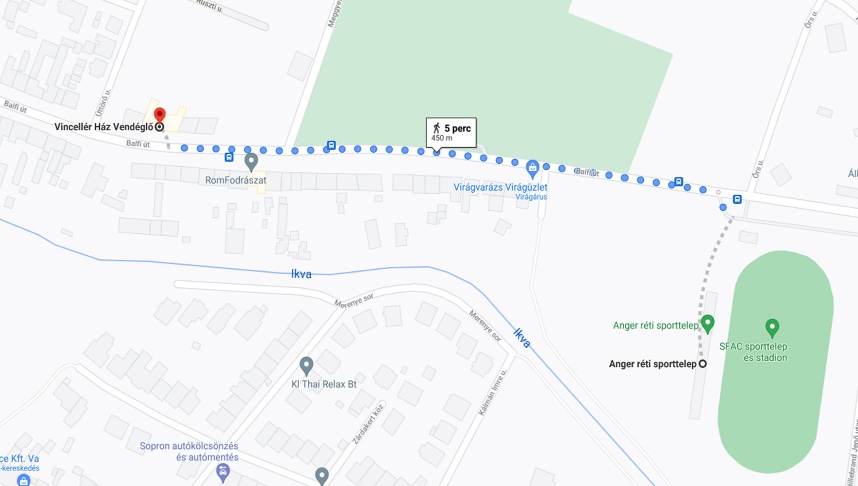 